В с.Селиярово Ханты-Мансийского района введен особый противопожарный режим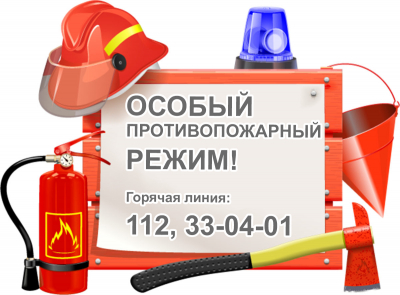 С 1 по 12 мая на территории сельского поселения Селиярово для предотвращения чрезвычайных ситуаций, связанных с пожарами, повышения уровня безопасности жизнедеятельности населения введен особый противопожарный режим.
В связи с этим ограничено пребывание граждан в лесах и въезд в них транспортных средств, за исключением проведения определенного вида работ для обеспечения пожарной безопасности. Также запрещено разведение костров, сжигание сухой растительности, проведение пожароопасных работ, на пожароопасных участках нельзя оставлять емкости с легковоспламеняющимися и горючими жидкостями, горючими газами, устраивать свалки горючих отходов, курить.
Уважаемые жители! Напоминаем, что в пожароопасный сезон запрещается:- посещение лесов с целью проведения досуга, разведения костров- употреблять при охоте пыжи из легковоспламеняющихся или тлеющих материалов;- оставлять промасленный или пропитанный бензином, керосином или иными горючими веществами обтирочный материал в не предусмотренных специально для этого местах;- запрещается выжигание травы на лесных полянах, прогалинах, земельных участках, непосредственно примыкающих к лесам, а также защитным и озеленительным лесонасаждениям;- засорение леса бытовыми отходами и отбросами, свалка мусора и строительных остатков в лесу.При обнаружении пожаров, возгораний, выявлении грубых нарушений пожарной безопасности важно незамедлительно сообщить в подразделения пожарной охраны, ЕДДС района по телефонам горячей линии – 112, 33-04-01, 33-66-87. 